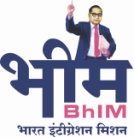 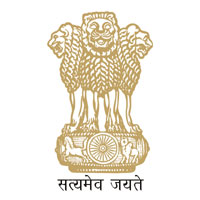 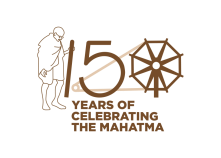 							jktLFkku ljdkj                                                                                                                                                                    dk;kZy; 'kghn lgk;d dekMsaV ctjax yky eh.kk 'kghn /keZohj flag                jktdh; mPp ek/;fed fo|ky; ykyksMk] ([ksrM+h) UDISC CODE :- 08050604206                                                                       Mail ID :- gsslaloda@gmail.comOffice ID :- 31773			     NIC SD ID :- 215991             Mobil No : - 9460439368			&% dk;kZy; vkns’k %& for foHkkx jktLFkku ds vkns’k dzekad% ,Q1(12) ,QMh@:Yl@2005 t;iqj fnukad 03-09-2008 ds vuqlkj LFkkuh; dk;kZy; ds v/khu dk;Zjr fuEukafdr dkfeZdks dks muds vkosnu fd;s tkus ij foRr o"kZ 2020&21 gsrq fuEukuqlkj mikftZr vodk’k ds udn Hkqxrku fd;s tkus dh Lohd`fr iznku dh tkrh gSA bl Lohd`fr dk bUnzkt lacf/kr dkfeZd dh ewy lsok iqfLrdk esa yky L;kgh ls dj fn;k x;k gSA 											ihbZbZvks@iz/kkukpk;Z        	   jktdh; mPp ek/;fed fo|ky; 	             ykyksMk] jkedqekjiqjkdzekad %& jkmekfo@ykyksMk@2020&21@------------------	  	                	fnukad %&-----------------------Jheku midks"kkf/kdkjh-------------------------Alacf/kr dkfeZd--------------------------------------AdkfeZd uhth iaftdkAdk;kZy; izfrA ihbZbZvks@iz/kkukpk;Z        								         jktdh; mPp ek/;fed fo|ky; 	              ykyksMk] jkedqekjiqjkdzedkfeZd dk ukeinewy osruudnhdj.k gsrq Lohd`r fnuks dh la[;klsok iqfLrdk esa ’ks"k fnol1-ofj"B v/;kid6130015 fnol2-ofj"B v/;kid6310015 fnol